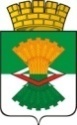 ДУМАМАХНЁВСКОГО МУНИЦИПАЛЬНОГО ОБРАЗОВАНИЯтретьего созываРЕШЕНИЕ    от   30 мая 2019  года                п.г.т.Махнево                          № 419 Об утверждении  методики расчета размера платы за пользование    жилым    помещением (платы за  найм)   для    нанимателей жилых    помещений    по  договорам найма жилого помещения коммерческого использования    и  договорам   служебного найма жилых помещений    жилищного фонда Махнёвского муниципального образования  В соответствии со статьёй 100 Жилищного кодекса Российской Федерации, Федеральным законом от 06 октября 2003 года № 131-ФЗ «Об общих принципах организации местного самоуправления в Российской Федерации», на основании  Постановления Правительства Свердловской области от 20 сентября 2018 г. N 627-ПП "О внесении изменений в Постановление Правительства Свердловской области от 19.09.2017 N 702-ПП "Об установлении минимального размера взноса на капитальный ремонт общего имущества в многоквартирных домах Свердловской области на 2018 - 2020 годы», подпунктом 10 пункта 2 статьи 149 Налогового кодекса Российской Федерации, статьей 154 Жилищного кодекса  Российской Федерации, Дума Махнёвского муниципального образованияРЕШИЛА:        1. Утвердить  методику расчета размера платы за пользование    жилым    помещением (платы за  найм)   для    нанимателей жилых    помещений    по  договорам найма жилого помещения коммерческого использования    и  договорам   служебного найма жилых помещений    жилищного фонда Махнёвского муниципального образования, согласно приложению.               2. Решение Думы Махнёвского муниципального образования от  29 ноября 2016  года № 194 «Об утверждении  методики расчета размера платы за пользование    жилым    помещением (платы за  найм)   для    нанимателей жилых    помещений    по  договорам найма жилого помещения коммерческого использования    и  договорам   служебного найма жилых помещений    жилищного фонда Махнёвского муниципального образования»  признать утратившим силу с 31.12.2018г.       3. Настоящее Решение вступает в силу с даты его опубликования в газете «Алапаевская искра» и распространяется на правоотношения, возникшие  с 01.01.2019 года.      4. Настоящее Решение опубликовать в газете «Алапаевская искра» и разместить на   сайте Махнёвского муниципального образования в сети  «Интернет».      5. Контроль за исполнением настоящего Решения возложить на постоянную комиссию по экономической политике, бюджету, финансам и налогам (С.Г Алышов).Председатель Думымуниципального образования                                                           И.М. АвдеевГлава муниципального образования                                                 А.В. ЛызловПриложение к Решению Думы Махнёвскогомуниципального   образованияМетодика расчета размера платы за пользование    жилым    помещением (платы за  найм)   для    нанимателей жилых    помещений    по  договорам найма жилого помещения коммерческого использования    и  договорам   служебного найма жилых помещений    жилищного фонда Махнёвского муниципального образования 1. Настоящая методика устанавливает порядок расчета платы за пользование    жилым    помещением (платы за  наем)   для    нанимателей жилых    помещений    по  договорам найма жилого помещения коммерческого использования    и  договорам служебного найма жилых помещений    жилищного фонда Махнёвского муниципального образования.2. Размер платы за пользование жилым помещением (платы за наем) муниципального жилищного фонда устанавливается в зависимости от качества и благоустройства жилого помещения, месторасположения дома.
3. Ставка платы за пользование    жилым    помещением (платы за  наем)   для    нанимателей жилых    помещений    по  договорам коммерческого найма   и  договорам служебного найма жилых помещений муниципального  жилищного фонда Махнёвского муниципального образования в месяц определяется по формуле:РП = БС *S *К1*К2*К3*К4, гдеРП - размер  платы, руб. в месяц;   БС - базовая ставка платы за наем, равная минимальному размеру взноса на капитальный ремонт общего имущества в многоквартирных домах по  Свердловской области,  утвержденная  Правительством  Свердловской области  на текущий год, руб;S - общая площадь жилого помещения, предоставляемого по договору коммерческого или  служебного найма без права выкупа, кв.м.;К1 - коэффициент, учитывающий год постройки дома, согласно таблицы №1;
К2 – коэффициент, учитывающий уровень благоустройства жилого помещения: К2=1 при наличии следующих видов благоустройства: водоснабжение, водоотведение, централизованное отопление, электроснабжение. При отсутствии одного из видов благоустройства К2 снижается на 0,2.К3-коэффициент, учитывающий месторасположение дома согласно таблицы №2.К4 – коэффициент, отражающий вид договора найма жилого помещения, согласно таблицы № 3.Таблица №1К1 - коэффициент, учитывающий год постройки дома
											Таблица № 2К3- коэффициент, учитывающий месторасположение жилого помещения
											Таблица № 3К4- коэффициент, отражающий вид договора найма жилого помещенияГод постройки зданияРазмер коэффициентаОт 1951 до 1965гг0,9От 1966 до 1979гг1,0От 1980 и 19901,1От 19901,2Наименование населённого пунктаРазмер коэффициентап.г.т. Махнёво1,0Другие населённые пункты, расположенные на территории Махнёвского муниципального образования 0,8вид договора найма жилого помещенияРазмер коэффициентаДоговор найма жилого помещения коммерческого использования    1,5Договор служебного найма 0,5